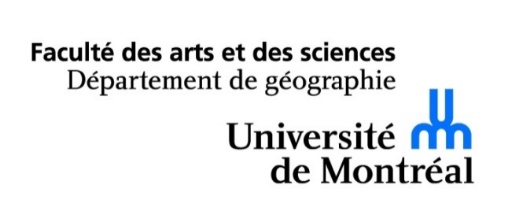 Ce formulaire peut être rempli électroniquement en utilisant une version récente d’Acrobat Reader. À noter que vous devez enregistrer le formulaire sur votre poste de travail avant de le remplir. Télécharger gratuitement Acrobat Reader.L’étudiant doit noter qu’il devra obtenir, en temps opportun, l’accord de tous les coauteurs de chacun des articles pour qu’il puisse l’inclure dans son mémoire ou dans sa thèse. Il devra aussi respecter toutes les autres règles concernant la thèse ou le mémoire par article (section B.1.2).IDENTIFICATION DE L’ÉTUDIANT ET PROGRAMMELISTE DES ARTICLES PROPOSÉSPour chaque article à inclure dans le mémoire ou la thèse (même en annexe), veuillez indiquer l’ordre des auteurs, le titre, la revue à laquelle l’article est normalement destiné et l’état actuel de l’article (P : Publié,  S : Soumis pour publication ou EP : En Préparation).SIGNATURE ET DÉCLARATION DE L’ÉTUDIANT CONCERNANT LES ARTICLESChacun des articles doit faire l’objet d’une déclaration de l’étudiant. Pour chaque article publié ou soumis pour publication, vous devez indiquer brièvement la nature de votre participation aux travaux de recherche et s’il y a lieu, l’importance de sa contribution à l’article par rapport à celle des coauteurs. Dans le cas d’un article en préparation, vous indiquerez votre contribution actuelle ou prévisible aux travaux de recherche et à l’article.AVIS ET SIGNATURE DU DIRECTEUR DE RECHERCHELe directeur de recherche commentera de façon appropriée les informations présentées par l’étudiant dans sa demande et donnera son avis sur le projet de rédaction de mémoire ou de thèse par articles.DÉCISION OU RECOMMANDATION ET SIGNATURE DU DÉPARTEMENT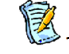 Transmettre le formulaire avec les signatures (partie 1 à 4) à la TGDE aux cycles supérieurs par courriel (numérisé), ou en personne (local B-2051, campus MIL) pour autorisation.NomMatricule# ProgrammeNom de l’étudiantSignature manuscriteDateNom du directeur de rechercheSignature manuscriteDate___________________________________________________________	_________________Directeur ou Responsable du département 	Date